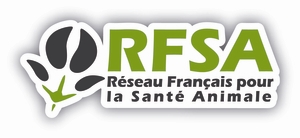 Ordre du Jour du COPIL du RFSA du 8 Juin 2018 – 10.00 – 13.00SIMV 50 rue de Paradis 75010 ParisPour mémoire :Il est demandé aux rapporteurs des sujets une contribution préalablement à la réunion et il est convenu que le compte-rendu sera restreint aux actions en résultant.10h – AccueilAdoption du dernier CR du 18 Janvier 2018Sujets d’actualité :Resistance aux antibiotiques - Ecoantibio 2 Projets de recherche – point de situation - réunions de restitution ?Action 3 plan EcoAntibio - prix spécial de thèseResistance aux antiparasitaires : mise en œuvre du groupe d'échanges Retour sur le GT Diagnostics – contexte juridique lié à la validation des réactifsGT 1 disponibilité AT CBCartographie des gaps thérapeutiques : mise à jour de ces tableaux pour reporting des progrèsRéforme réglementaire MV Ruptures de vaccins : point de situation GT 2 Emergences- FD RL Dermatose Nodulaire Contagieuse : besoins du terrain en études scientifiquesRappel : Thierry Lefrançois recommande de faire remonter sous forme de consultation l’ensemble de ces besoins pour le prochain copil afin d’évaluer l’intérêt de réactiver le groupe 2 sur ce thème.Action : FD-TL / secrétariat pour consultation des membres sur identification des besoins éventuels.Inscription sur la feuille de route nationale de l’Infrastructure CIRAD INRA ANSES Emerg’INAfrican Swine Fever - PPA : opportunité de développer des recherches collaboratives entre partenaire du RFSAGT 3 Europe - AJ Actualité par A. JESTIN dont EraNet VaccinologyGT 4 Partenariats public-privé de recherche – JCAReSA 2018Présentation générale sur l’avancement du projet IMI ZAPI / JC AudonnetProjet de Journée INRA – RFSA (sur le modèle 1/2j IP) en 2019 (date modalités)Questions diverses : Rapport de mission d'évaluation n° 16116 GGAAER Évaluation du dispositif sanitaire français en santé animale et végétale Date des conférences du Réseau 201813h - Fin des travaux